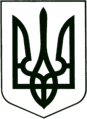 УКРАЇНА
МОГИЛІВ-ПОДІЛЬСЬКА МІСЬКА РАДА
ВІННИЦЬКОЇ ОБЛАСТІВИКОНАВЧИЙ КОМІТЕТ                                                           РІШЕННЯ №152Від 26.05.2022р.                                              м. Могилів-ПодільськийПро безоплатну передачу з балансу управління освіти міської ради на баланс управління житлово-комунального господарства міської ради нерухомого майна комунальної власності Могилів-Подільської міської територіальної громади Могилів-Подільського району Вінницької області          Керуючись ст.ст. 29, 59 Закону України «Про місцеве самоврядування в Україні», рішенням 9 сесії міської ради 8 скликання від 30.06.2021 року №309 «Про делегування повноважень щодо управління майном комунальної власності Могилів-Подільської міської територіальної громади», у зв’язку з не використанням в освітньому процесі, з метою більш ефективного та якісного управління комунальним майном, -виконком міської ради ВИРІШИВ:	1. Передати безоплатно з балансу управління освіти міської ради на баланс управління житлово-комунального господарства міської ради нерухоме майно комунальної власності Могилів-Подільської міської територіальної громади Могилів-Подільського району Вінницької області, що розташоване за адресою: м. Могилів-Подільський, вул. Василя Стуса, 54/7 згідно з додатком 1. 2. Створити комісію з приймання-передачі нерухомого майна комунальної власності Могилів - Подільської міської територіальної громади Могилів - Подільського району Вінницької області згідно з додатком 2.3. Комісії вжити всіх необхідних заходів з приймання-передачі зазначеного майна згідно чинного законодавства України.4. Контроль за виконанням даного рішення покласти на заступника міського голови з питань діяльності виконавчих органів Слободянюка М.В..Міський голова		                                       Геннадій ГЛУХМАНЮК                          Додаток 1                  до рішення виконавчого                 комітету міської ради                  від 26.05.2022 року №152Нерухоме майно комунальної власності Могилів - Подільської міської територіальної громади Могилів - Подільського району Вінницької області, що безоплатно передається з балансу управління освіти міської радина баланс управління житлово-комунального господарства міської радиКеруючий справами виконкому                         		 Володимир ВЕРБОВИЙ                                                                                                 Додаток 2           до рішення виконавчого          комітету міської ради                                                                                        від 26.05.2022 року №152Склад комісії з  приймання-передачі нерухомого майна комунальної власності Могилів-Подільської міської територіальної громади Могилів-Подільського району Вінницької області, що передається з балансу управління освіти міської ради на баланс управління житлово-комунального господарства міської радиКеруючий справами виконкому                         		 Володимир ВЕРБОВИЙ№з/пНайменування, опис об’єкту АдресаРік побудовиЗагальна площа, кв. мБалансова вартість,(грн)Залишкова вартість на 01.05.2022р.1.Господарський корпус; тепловий пункт;  щит станцій керування.м. Могилів-Подільський, вулиця Василя Стуса, 54/71965198,4569577,00-Голова комісії:Слободянюк Михайло Васильович-заступник міського голови з питань діяльності виконавчих органів.Заступник голови комісії:Кучерук Олексій Григорович-начальник управління освіти міської ради.Секретар комісії:Опольська Наталія Вікторівна -головний бухгалтер управління освіти міської ради.Члени комісії:Стратійчук Ігор Павлович-начальник управління житлово-комунального господарства міської ради;Бурик Наталя Василівна-  головний бухгалтер управління житлово-комунального господарства міської ради.